Rustic Idaho Outdoors – Vintage Metal SignsINVOICE/ORDER Form 2016-MayDATE Ordered:Sold/Ship to: 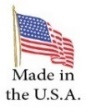 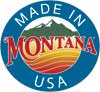 qtyitem #12x15 Metal Signsunit pricediscounttotal11930 National Sportsman – Mountain Hunter$1621938 Stream Angler $1631939 Road Map$1641934 Sports Afield – Jumping Trout$1651924 Outdoor Life – Elk Hunter$1661927 Outdoor Life - Campers$1671932 Hunting & Fishing – The Fly$1681935 Outdoor Life - Moose$1691936 Hunting & Fishing - Pheasant$16101937 National Sportsman – Bear Hunter $16MINIMUM ORDER 8 Signs – Any DesignMINIMUM ORDER 8 Signs – Any DesignMINIMUM ORDER 8 Signs – Any DesignMINIMUM ORDER 8 Signs – Any DesignMINIMUM ORDER 8 Signs – Any DesignMINIMUM ORDER 8 Signs – Any Design14 Inch Round Metal “Button” - MINIMUM ORDER – 4 Buttons – Any Design14 Inch Round Metal “Button” - MINIMUM ORDER – 4 Buttons – Any Design14 Inch Round Metal “Button” - MINIMUM ORDER – 4 Buttons – Any Design14 Inch Round Metal “Button” - MINIMUM ORDER – 4 Buttons – Any Design14 Inch Round Metal “Button” - MINIMUM ORDER – 4 Buttons – Any Design14 Inch Round Metal “Button” - MINIMUM ORDER – 4 Buttons – Any Design1Mountain Hunter$13.752 The Pheasant$13.753The Fly$13.754Vintage Train$13.758 Inch Round Metal – TABLE TOPPERS -– MINIMUM ORDER – 4 Toppers – Any Design8 Inch Round Metal – TABLE TOPPERS -– MINIMUM ORDER – 4 Toppers – Any Design8 Inch Round Metal – TABLE TOPPERS -– MINIMUM ORDER – 4 Toppers – Any Design8 Inch Round Metal – TABLE TOPPERS -– MINIMUM ORDER – 4 Toppers – Any Design8 Inch Round Metal – TABLE TOPPERS -– MINIMUM ORDER – 4 Toppers – Any Design8 Inch Round Metal – TABLE TOPPERS -– MINIMUM ORDER – 4 Toppers – Any Design1Mountain Hunter $12.752The Pheasant $12.753The Fly$12.754Vintage Train $12.75-1939 Idaho Road Map 4x6 – Minimum 4 $10.00-1939 Idaho Road Map 6x9  – Minimum 4$12.00POSTER - Beautiful Semi-Gloss Finish – Printed in Missoula – Rolled – Mailed in Tube  POSTER - Beautiful Semi-Gloss Finish – Printed in Missoula – Rolled – Mailed in Tube  POSTER - Beautiful Semi-Gloss Finish – Printed in Missoula – Rolled – Mailed in Tube  POSTER - Beautiful Semi-Gloss Finish – Printed in Missoula – Rolled – Mailed in Tube  POSTER - Beautiful Semi-Gloss Finish – Printed in Missoula – Rolled – Mailed in Tube  POSTER - Beautiful Semi-Gloss Finish – Printed in Missoula – Rolled – Mailed in Tube  -1939 Idaho Road Map Poster 18x24 – Minimum 5$15.00Custom Text Postcards – Minimum 60Custom Text Postcards – Minimum 60Custom Text Postcards – Minimum 60Custom Text Postcards – Minimum 60Custom Text Postcards – Minimum 60Custom Text Postcards – Minimum 60-Standard Order – 10 each of 6 Idaho Designs$52.00-Double Order – 20 each of 6 Idaho Designs$84.005x7 Cover-Art Cards – 14 Unique Designs in Two Seven Card Collections – No Minimum5x7 Cover-Art Cards – 14 Unique Designs in Two Seven Card Collections – No Minimum5x7 Cover-Art Cards – 14 Unique Designs in Two Seven Card Collections – No Minimum5x7 Cover-Art Cards – 14 Unique Designs in Two Seven Card Collections – No Minimum5x7 Cover-Art Cards – 14 Unique Designs in Two Seven Card Collections – No Minimum5x7 Cover-Art Cards – 14 Unique Designs in Two Seven Card Collections – No Minimum1The Kingfisher Collection – 7 Art Cards & Envelopes $12.002The Fox Collection – 7 Art Cards & Envelopes$12.00FREE SHIPPING FREE SHIPPING FREE SHIPPING SubtotalSubtotalDISCOUNTSDISCOUNTSTotalTotal